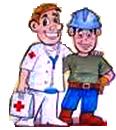     COMISSÃO INTERNA DE PREVENÇÃO DE      ACIDENTES    C - ComissãoÉ um grupo de pessoas trabalhando juntas, em equipe, para tratar de um determinado assunto. I – Interna  É interna, mas pode atuar dentro e fora da empresa.P – PrevençãoO objetivo principal da CIPA é a prevenção, ou seja, atuar para que o acidente não aconteça.     A – AcidenteAcidente é qualquer acontecimento imprevisto que pode causar danos ou prejuízos.TAREFAS DA CIPAObservar a relatar as condições de risco nos locais de trabalho;Solicitar medidas para eliminar, diminuir ou minimizar os riscos existentes;Discutir os incidentes e acidentes ocorridos com a Direção da empresa e com os empregados, de forma a promover uma conscientização preventiva;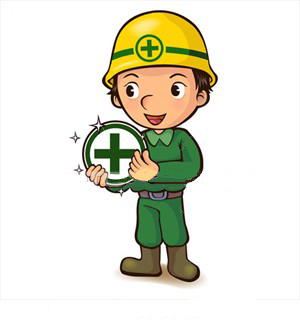 Investigar e analisar todos os incidentes e acidentes;Solicitar e negociar com a empresa, medidas que previnam acidentes e incidentes;Orientar os empregados quanto à prevenção de acidentes;Coordenar a SIPAT – Semana Interna de Prevenção de Acidentes do Trabalho.COMPOSIÇÃO DA CIPA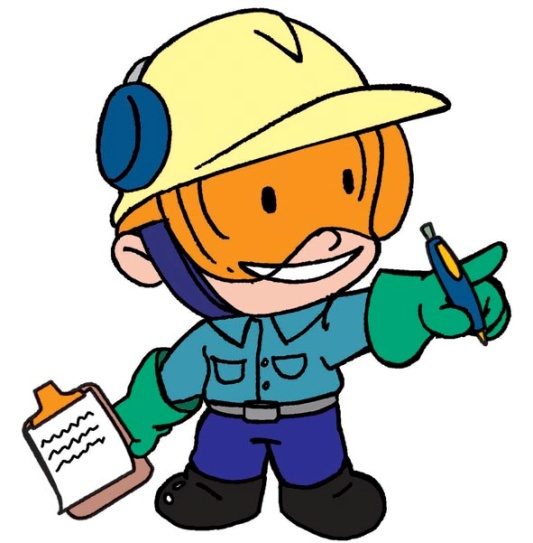 A CIPA é composta por representantes do empregador e dos empregados, em partes iguais;Todos os representantes da CIPA tem o mandato de um ano;O presidente da CIPA é indicado pelo empregador;Os representantes dos empregados são eleitos pelos próprios empregados;O vice-presidente da CIPA é escolhido pelos representantes dos empregados (de modo geral é o mais votado, mas não é uma regra);O secretário e seu substituto serão indicados em comum acordo com membros da CIPA, entre os componentes ou não da comissão, sendo necessária a concordância do empregador;A reunião da CIPA acontece uma vez por mês (conforme o calendário), dentro da empresa e no horário de trabalho normal;A CIPA será composta por representantes dos empregados e do empregador, de acordo com as proporções mínimas da NR-5.O SUCESSO DA CIPA DEPENDEDo apoio constante do empregador para adotar medidas de prevenção;Treinamento para CIPA;De você, pois é o maior responsável pela sua própria segurança;Do apoio técnico do SESMT, quando houver, para esclarecer e orientar quanto às medidas de prevenção;Da aceitação, interesse e participação ativa dos empregados na prevenção de acidentes.ESTABILIDADE DO CIPEIROÉ vedada a dispensa arbitrária ou sem justa causa do empregado, eleito para cargo de direção de Comissões Internas de Prevenção de Acidentes, desde o registro de sua candidatura até um ano após o final de seu mandato.Obs.: Em caso de contratos por prazo  determinado, a estabilidade valerá até a data pré-estabelecida do final do contrato.TREINAMENTO OBRIGATÓRIO PARA MEMBROS DA CIPA (NR-05) A empresa deverá promover treinamento para os membros da CIPA, titulares e suplentes, antes da posse; O treinamento da CIPA, em primeiro mandato, será realizado no prazo máximo de 30 (trinta) dias, contados a partir da data da posse; As empresas que não necessitarem dimensionar membros da CIPA, deverão promover anualmente treinamento para o designado como cipeiro, responsável pelo cumprimento do objetivo desta NR;COMPETÊNCIA DOS MEMBROS DA CIPAEmpregados• Participar da eleição de seus representantes;•	Colaborar com a gestão da CIPA;• Indicar à CIPA e ao empregador situações de riscos e apresentar sugestões para melhoria das condições de trabalho;• Observar e aplicar no ambiente de trabalho as recomendações quanto à prevenção de acidentes e doenças decorrentes do trabalho.Presidente da CIPA•  Convocar os membros para as reuniões     da CIPA;•	Coordenar as reuniões da CIPA, encaminhando ao empregador as decisões da comissão;•	Coordenar e supervisionar as atividades de secretaria;•    Delegar as atribuições ao vice-     Presidente..Vice-presidente da CIPA• Executar as atribuições que lhe forem delegadas;• Substituir o presidente nos seus impedimentos eventuais ou nos seus afastamentos temporários.Secretário da CIPA• Acompanhar as reuniões da CIPA, e redigir as atas apresentando-as para aprovação e assinatura dos membros presentes;•   Preparar correspondências;• Outras que lhe forem conferidas.     		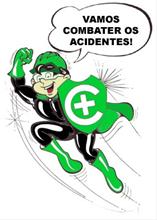 